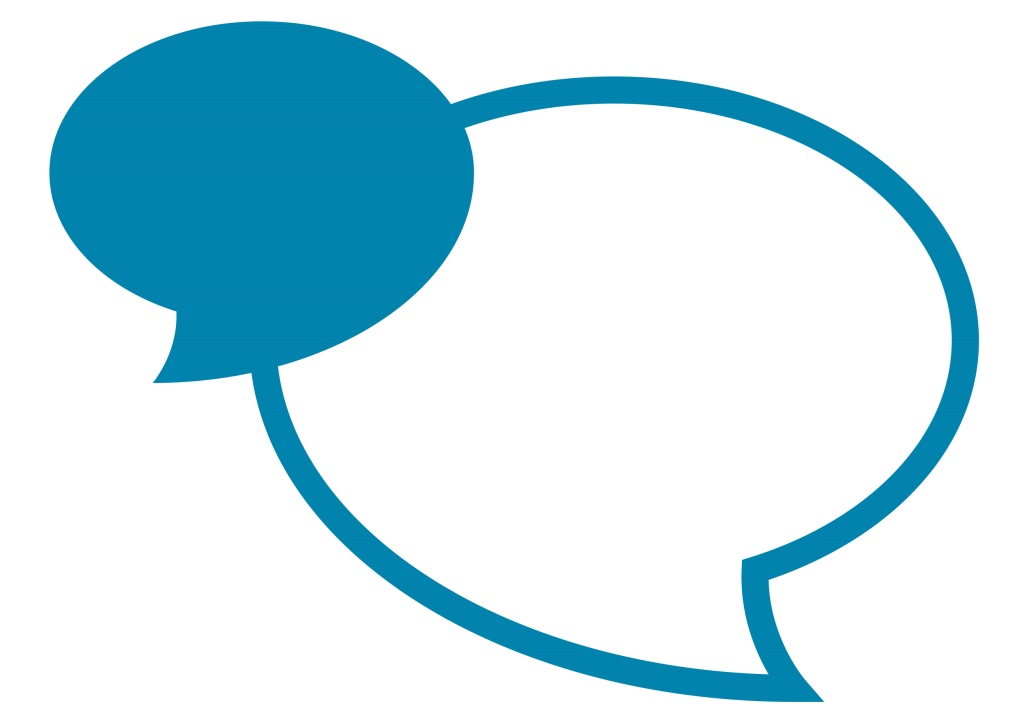 ContentsIntroductionScopePrinciplesRolesMonitoringExamples1. Introduction 	1.1	This Policy sets out principles around working hours including the use of 	Overtime. Overtime 	generally means any work over the basic working hours 	included in a 	contract. Regulations say that most workers can't be made to 	work more than an average of 48 hours a week, but they can agree to work 	longer. 1.2	The use of overtime  by Cumbria Fire & Rescue Service (CFRS) is generally 	to meet demands or to cover short term absences, while applying overtime 	the	Service must be cognisant of, and comply with, The Working 	Time Regulation 1998.1.3	The Working Time Regulations (1998) implement the European Working Time 	Directive into GB law. The Regulations apply to all workers, though their 	outcomes may differ with certain types of worker.1.4	The Directive imposes responsibilities on both managers and employees to 	ensure that working time conditions and safe working arrangements are 	observed. This policy outlines those responsibilities as well as providing 	guidance on how the working time regulations apply to Cumbria County 	Council and its employees, and should be read in conjunction with CCC 	Working Time Directive and Cumbria Fire and Rescue Policy Additional 	Voluntary Hours Policy and, specific policies relating to individual	duty 	systems, and their relevant policies.2. Scope	2.1	The procedure applies to all employees of Cumbria Fire and Rescue Service  	and covers working hours and the implementation of overtime.	2.2	Payment for overtime applies to employees in the roles of Watch Manager 	and below and shall be at time and a half, or double time on a public holiday. 	2.3	An employee who requests it may be granted time off in lieu at the 	appropriate enhanced rate, subject to the exigencies of the Service, rather 	than receive overtime payment.	2.4	This policy outlines the basic principles of the implementation of overtime, 	it 	should be read in conjunction with policies specific to duty systems, 	availability and working arrangements.  3.	Principles3.1	Pre-arranged Overtime 	The Grey Book states that  for pre-arranged overtime employees are free to 	volunteer to work pre-arranged overtime for no more than twenty-four hours 	per month, averaged over a six-month period which equates to 144 hours, or 	two 	duty days per month average. CFRS utilise the 17 week reference 	period as per the Working Time Directive. Staff undertaking additional roles 	or having declared Secondary employment may not be allowed to undertake 	pre-arranged overtime as all hours worked by an individual are included 	within the individual’s total.3.2	Casual overtime	An employee who works overtime as a result of a requirement to remain on 	duty at an operational incident, past the end of shift shall be paid as follows:		(1) Each period of overtime shall be treated separately.		(2) No payment shall be made for any period less than fifteen minutes.		(3) A period of fifteen minutes or more and up to one hour shall be 			treated as one hour.		(4) Where the period exceeds one hour, payment shall be made for 		complete periods of fifteen minutes.4.	Roles 4.1	Within Cumbria staff may have multiple roles which can include any 	combination of:Wholetime FirefighterOn-call FirefighterAssociate ContractsSingle Time Overtime ContractSecondary Employment (Please see details within the Secondary Employment Policy 4.2	Secondary Employment		Wholetime employees must request permission via the Chief Fire Officer if 	they wish to undertake outside employment as detailed within the Secondary 	Employment Policy, so that an informed judgement can be made in relation 	to the accumulative hours of work, and 	any other matters which may bring 	them into conflict with their council employment.4.3	Additional Contracts 	There are opportunities for staff within CFRS to undertake additional Associate 	Contracts and Additional Voluntary Hour Contracts. All additional contracts 	will be monitored and an individual weekly average total of no more than 48 	hours 	will be managed by both the individual and CFRS. 	5.	Monitoring5.1	The Directive imposes responsibilities on both managers and employees to 	ensure that working time conditions and safe working arrangements are 	observed.5.2	All of the above roles will be monitored and an individual weekly average total 	of no more than 48 hours will be managed by both the individual and CFRS. 	To ensure compliance with The Working Time Regulations (1998). 	Managers/Supervisors: Are responsible for:Ensuring employees are made aware of this policy and understand their responsibilities in relation to it. he induction of new employees including explaining working hours, time keeping, flexi-time, breaks, annual leave etc., and any local processes regarding these that may be in place. Ensuring that adequate staffing levels are maintained and staff do not exceed their maximum weekly working hours. 5.4	Employees. Are responsible for:Informing their line manager if they have worked excessive hours and exceeded the 48 hour average over the 17 weeks reference period.Informing their line manager if they have more than one role. Informing their line manager if there are difficulties preventing them from taking rest breaks, daily or weekly rest periods, or from taking compensatory rest.Understanding the implications of secondary employment as laid out within the Secondary employment policy.5.5	Service Delivery Support. 	Service Delivery Support will maintain reports which will be accessible by 	managers through Power BI to monitor individual weekly averages of the 17 	week 	reporting period, and will notify managers of individuals accruing 	excessive hours. While Service Delivery Support will monitor individual hours 	worked, it remains the responsibility of the individual not to exceed the 17 	week 	average.EXAMPLES (based on 4 weeks not 17 week monitoring period)